 Команда « Мовознавці», учні 6 класу, учасники «Брейн-рингу»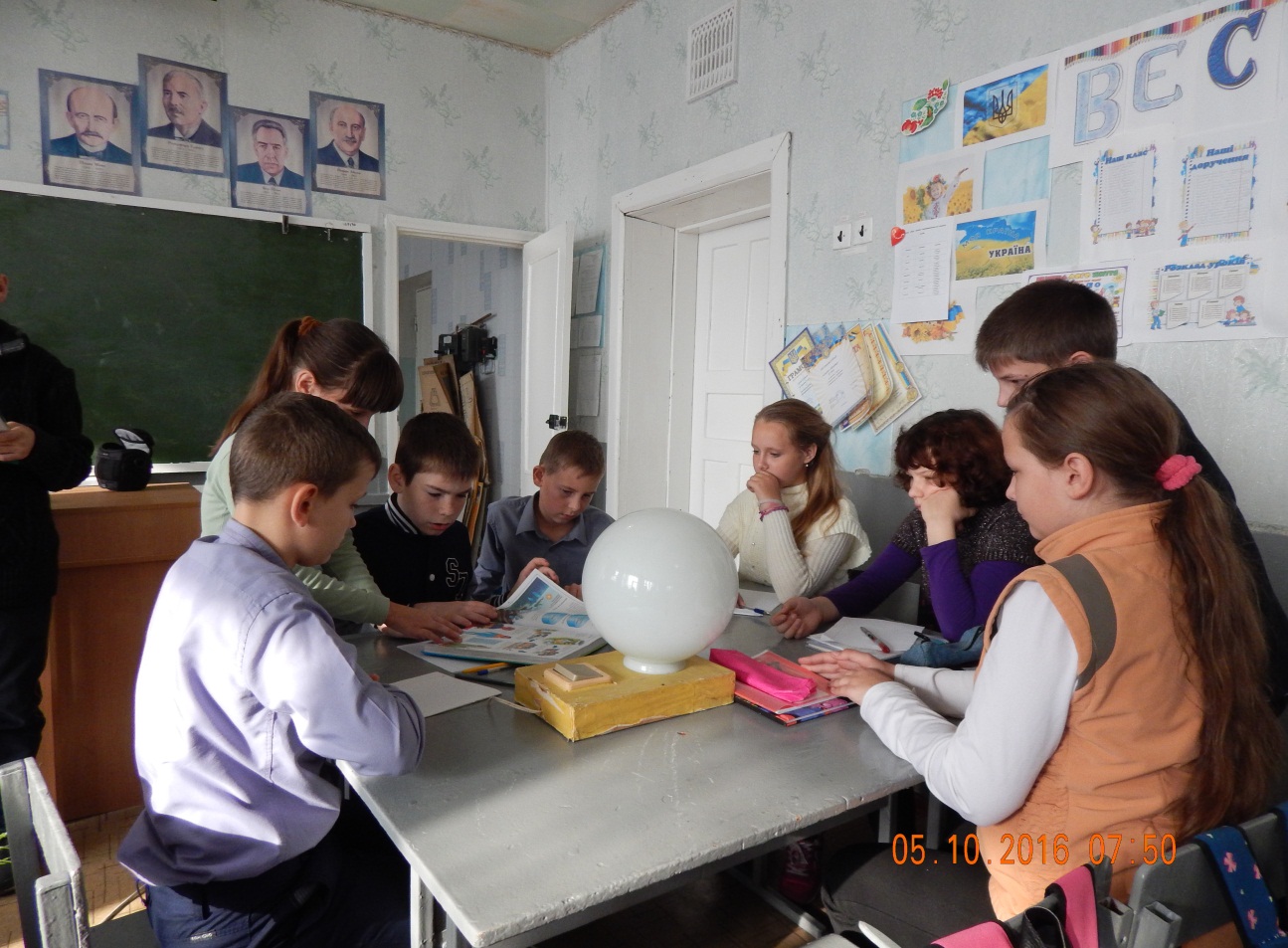 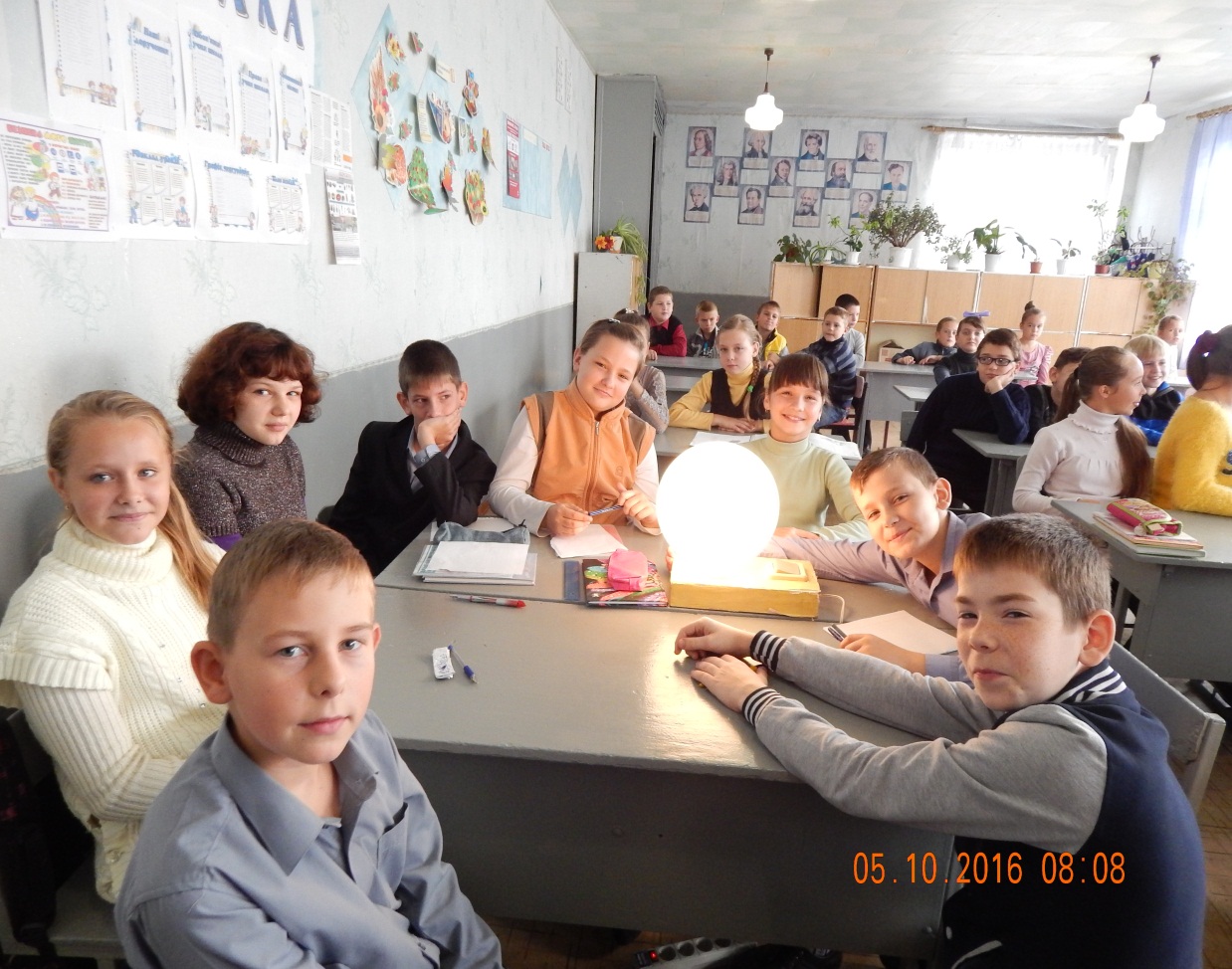 Команда «Мудреці»,  учні 5 класу,  учасники «Брейн – рингу»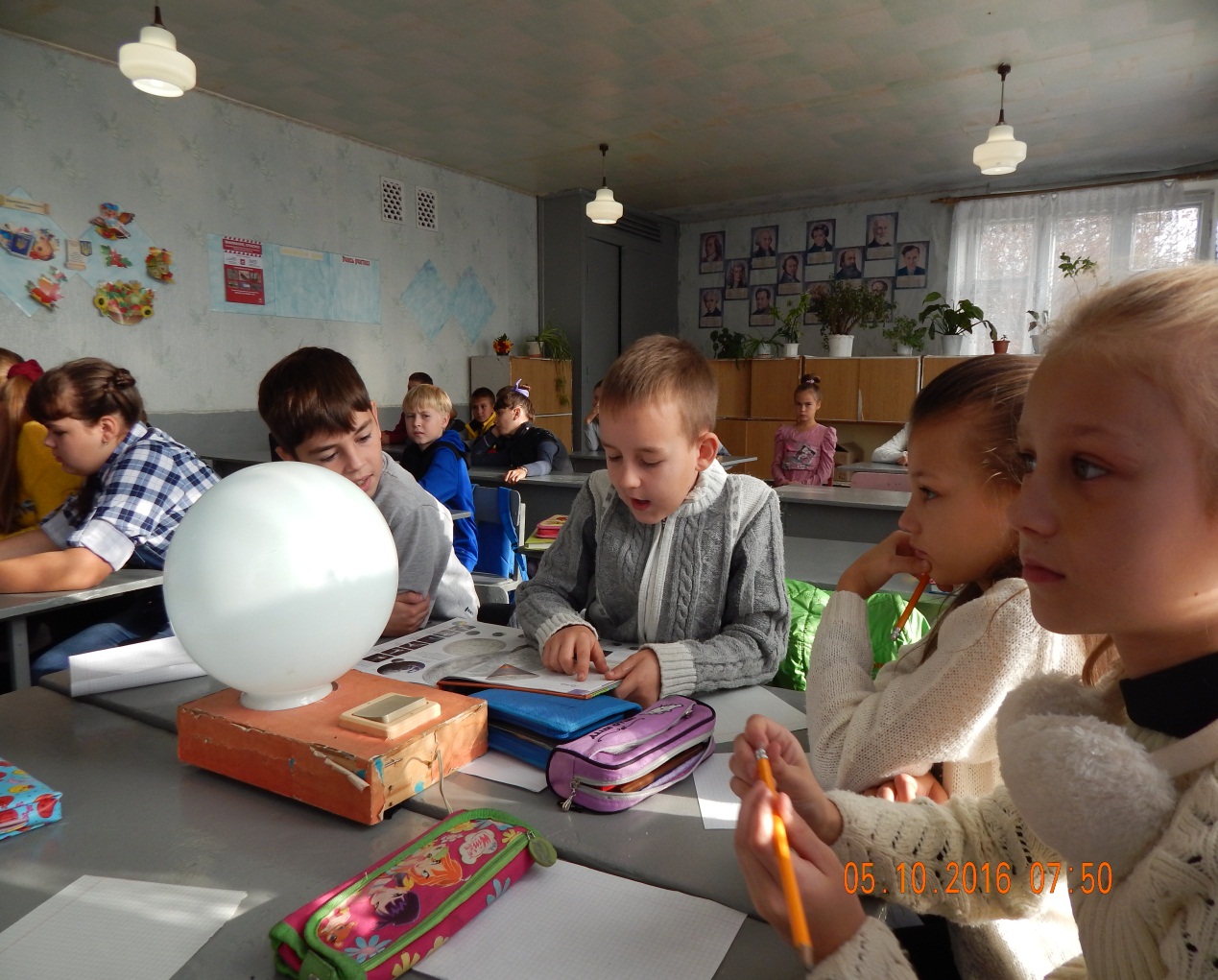 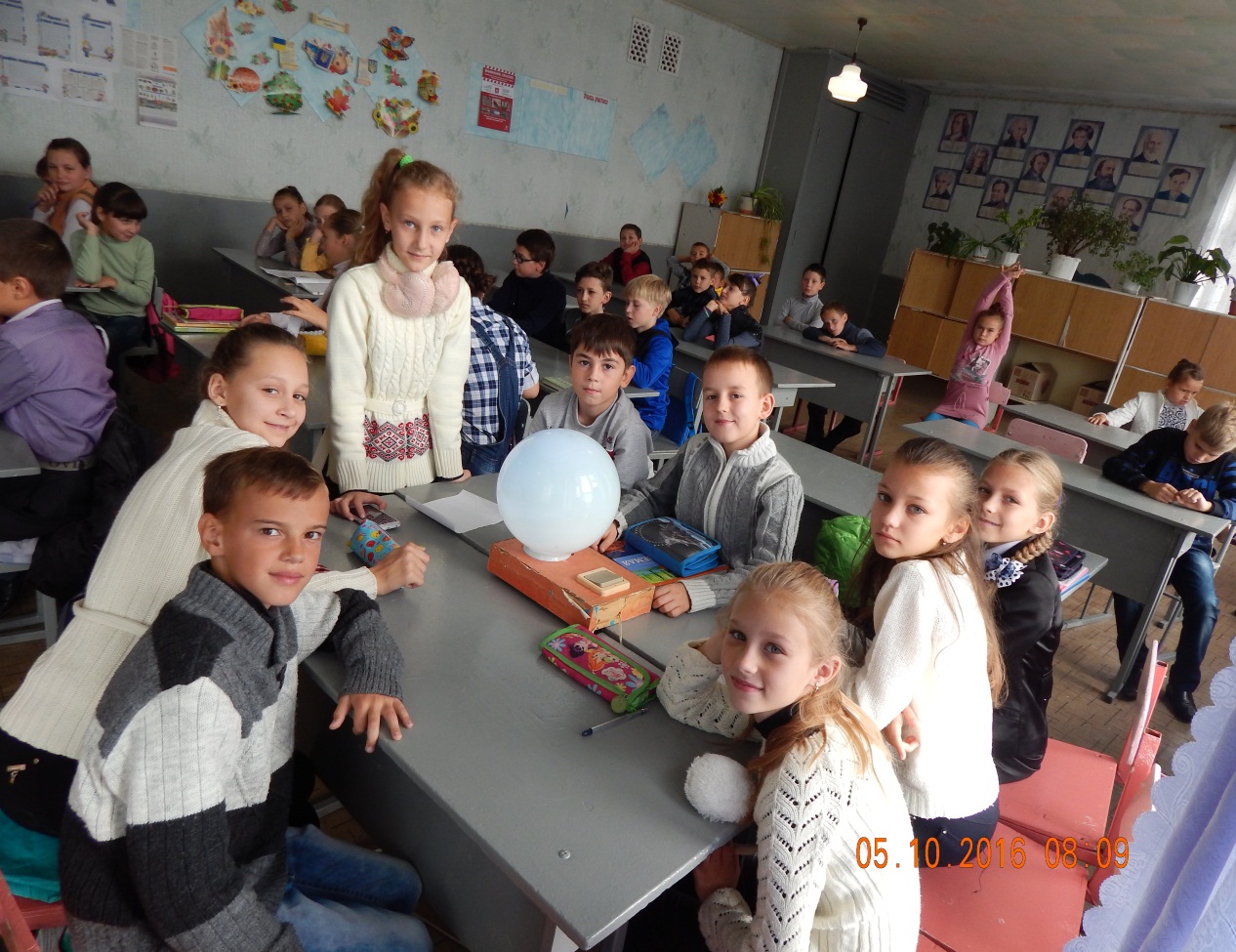 Переможці конкурсу команда « Мовознавці» учні 6 класу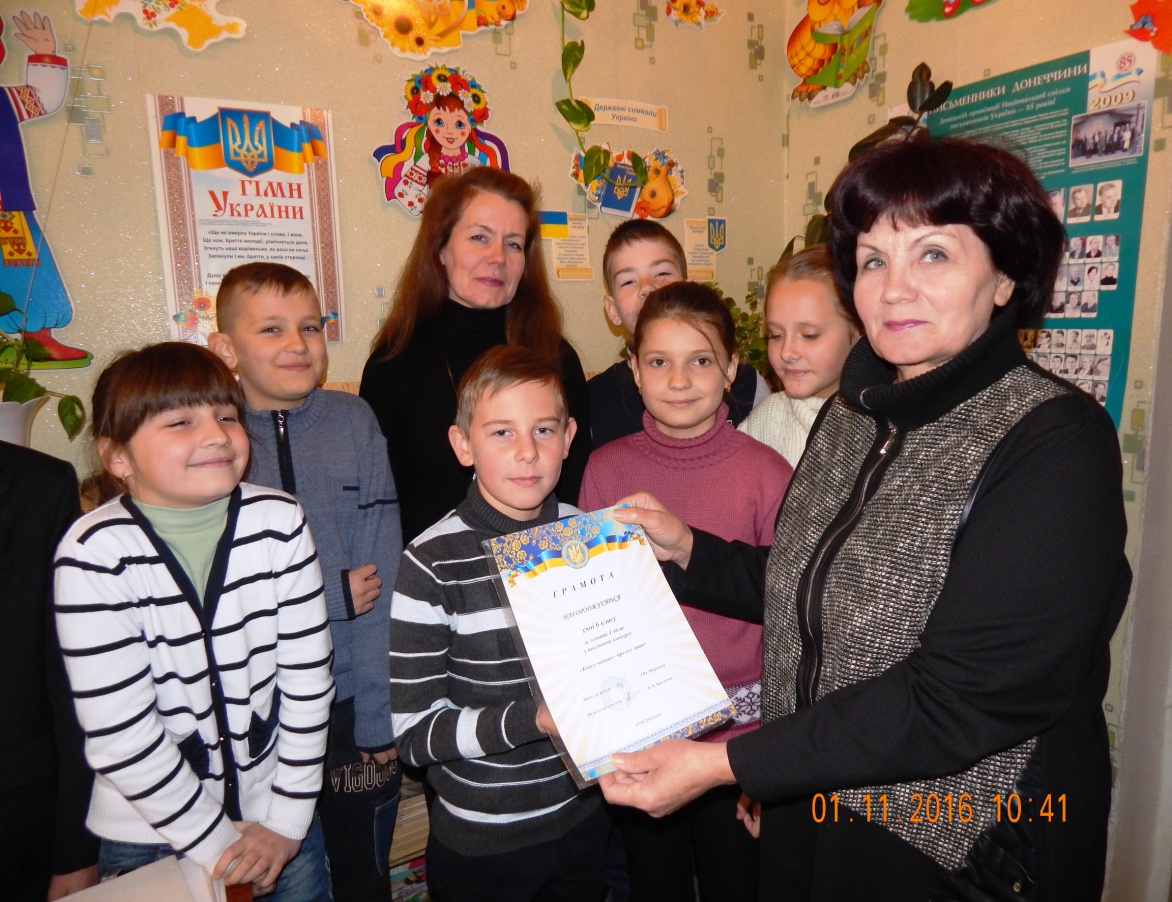 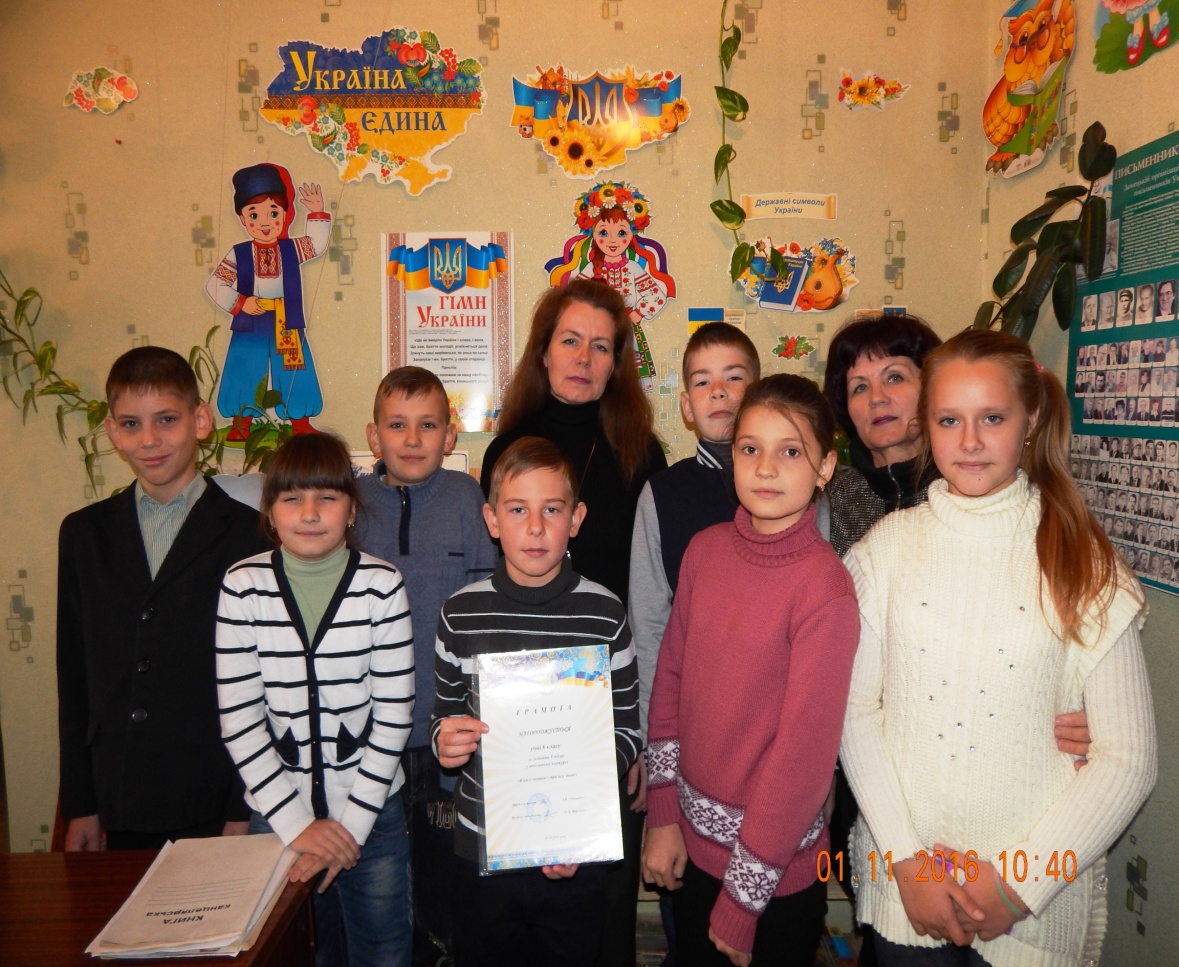 Команда «Мудреці»  учні 5 класу 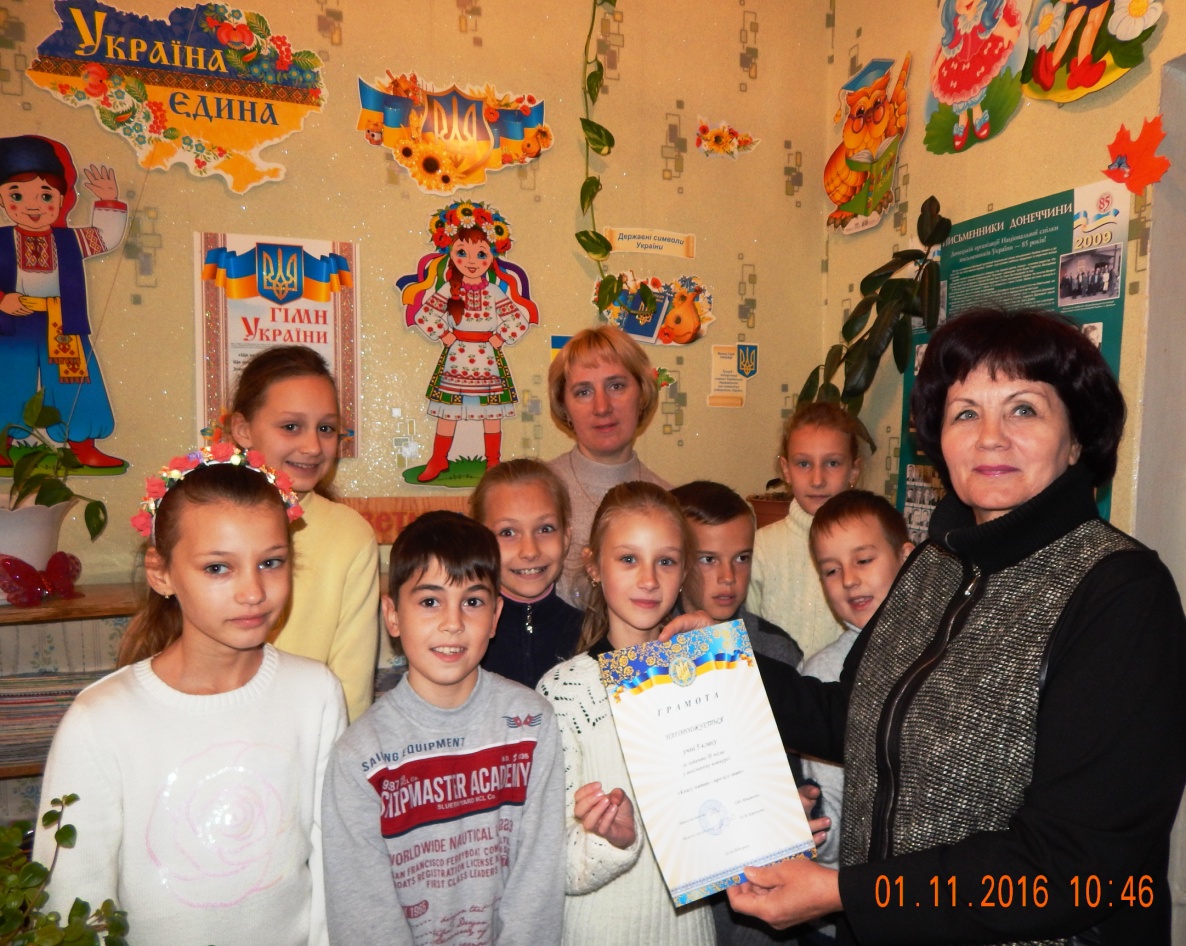 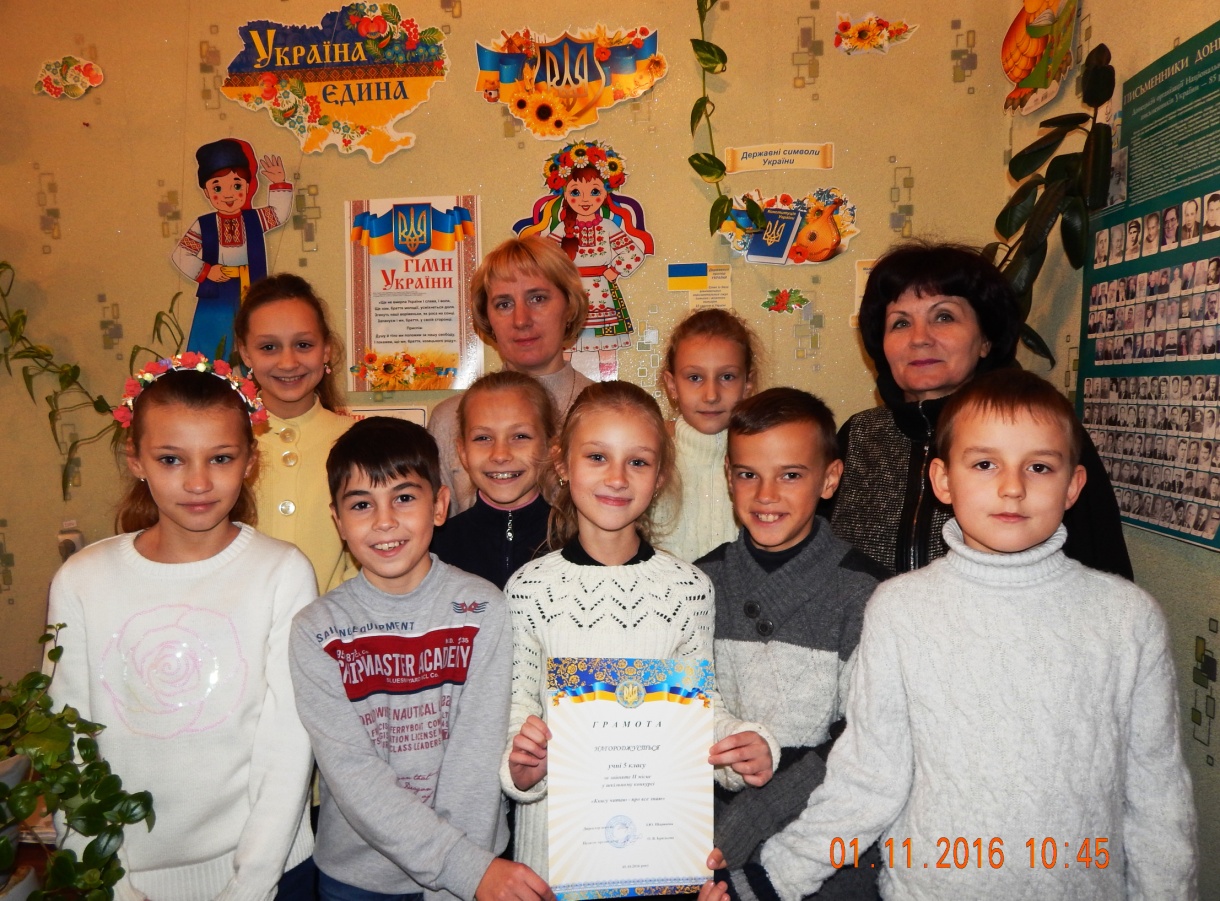 